Приложение к постановлениюглавы города Череповцаот 12.01.2018 № 4ПРОЕКТ ВНЕСЕНИЯ ИЗМЕНЕНИЙ В ПРОЕКТ ПЛАНИРОВКИ ТЕРРИТОРИИ В ЗАШЕКСНИНСКОМ РАЙОНЕ ГОРОДА ЧЕРЕПОВЦАВ ЧАСТИ 107 МКР., 108 МКР.ОСНОВНАЯ ЧАСТЬ1. ПОЛОЖЕНИЕ О ХАРАКТЕРИСТИКАХ ПЛАНИРУЕМОГО РАЗВИТИЯ ТЕРРИТОРИИ1.1. Положение о размещении объектов капитального строительстваТерритория в границах проекта внесения изменений в проект планировки территории в Зашекснинском районе города Череповца в части 107 мкр., 108 мкр. (далее – Проект) расположена в южной части города Череповца в кадастровом квартале 35:21:0503001 и ограничена магистральными улицы районного значения: с севера – ул. Ленинградской, с запада – ул. Рыбинской, с юга - ул. Монтклер, с востока улицей Липухина (местного значения). Территория представляет собой два микрорайона №№ 107 и 108 в составе ранее утвержденного проекта планировки территории Зашекснинского района города Череповца, разделенных между собой проектной магистральной улицей городского значения – Шекснинским проспектом.Территория 107 микрорайона расположена в территориальной зоне Ж-4 (зона застройки многоэтажными жилыми домами).Территория 108 микрорайона расположена в территориальной зоне Ж-4 (зона застройки многоэтажными жилыми домами), О-1 (зона делового, общественного и коммерческого назначения) и И-1 (зона объектов инженерной инфраструктуры).Площадь земельных участков данных микрорайонов в границах красных линий составляет: мкр.107-22,75 га, мкр.108-20,17 га соответственно. Объекты культурного наследия в границах Проекта не выявлены.Территория 107 микрорайона является не застроенной. Территория 108 микрорайона частично застроена объектами инженерной инфраструктуры – пожарное депо, ПНС № 21.На территории проектирования отсутствуют законодательно установленные зоны с особыми условиями использования территории, к которым относятся зоны охраны объектов культурного наследия, водоохранные зоны и прибрежные защитные полосы; зоны санитарной охраны источников питьевого водоснабжения; санитарно-защитные зоны предприятий, сооружений и иных объектов.Планировочными решениями Проекта учитывается существующая застройка объектов инженерной инфраструктуры.1.2. Красные линии и линии регулирования застройкиКрасные линии улиц, назначенные ранее утвержденным проектом планировки территории Зашекснинского района города Череповца для микрорайонов 107 и 108 сохраняются с изменением части красной линии в 108 микрорайоне по Шекснинскому проспекту с учетом существующей застройки пожарного депо и ПНС № 21 . Расстояния между красными линиями определены категорией каждой из существующих и планируемых улиц в соответствии со схемой транспортного обслуживания г. Череповца.Линии регулирования застройки определены с учетом планировочных решений размещения объектов капитального строительства и линейных объектов в соответствии с правилами землепользования и застройки г. Череповца.1.3. Характеристика объектов капитального строительства жилого назначенияПланировочную структуру проектируемой территории необходимо развивать в соответствии с генеральным планом города с учетом смежных территорий. В основе архитектурно-планировочного решения проектируемой территории предлагается использование периметральной застройки микрорайонов группами домов со свободной от транспорта центральной зоной, где располагается земельный участок детского сада, к которому от Шекснинского проспекта предусматривается аллея с устройством велосипедных дорожек. Особое внимание уделяется формированию облика Шекснинского проспекта 9-12 этажными домами с высотными акцентами на пересечении улиц. Объекты обслуживания предусматриваются встроенно-пристроенными в многоквартирные многоэтажные жилые дома.1.4. Характеристика объектов капитального строительства социального и культурно-бытового назначенияОбъекты и помещения обслуживания предусматриваются Проектом встроенно-пристроенными в многоквартирные многоэтажные жилые дома.Места размещения объектов обслуживания по видам разрешенного использования уточняются на стадии предпроектных работ.  Объекты дошкольного образования предусмотрены в 107 и 108 микрорайонах (детские сады-ясли на 420 мест в каждом микрорайоне). Объекты общего образования находятся в непосредственной близости от существующей жилой застройки территории в смежных кварталах.Проектом предусмотрено размещение объекта торговли в границах существующего земельного участка с кадастровым номером 35:21:0503001:351 по Шекснинскому проспекту в 107 микрорайоне.1.5. Планируемая плотность и параметры застройки территории1.6. Характеристика развития системы транспортного обслуживанияТранспортная схема проектируемой территории выполнена согласно Генеральному плану г. Череповца с учетом утвержденного проекта планировки территории Зашекснинского района города Череповца и сложившейся застройки, в том числе смежной.Главной магистралью общегородского значения проектируемого района в соответствии с Генеральным планом является Шекснинский проспект. Пересечения магистральных улиц предлагается решать как перекрёстки со светофорным регулированием. Движение общественного пассажирского транспорта (автобуса) предусматривается по магистральной улице района, а также другим улицам по периметру улично-дорожной сети микрорайонов. Плотность сети автобуса составит 3 км/ км2, что обеспечит для населения среднюю доступность остановочных пунктов в пределах 270-. Остановочные пункты автобуса предлагается размещать в середине больших перегонов в специальных «карманах». Длина остановочной площадки принята 30 метров, глубина «кармана» - 3 метра, длина заездов и выездов в «карманы» не менее 15 м с учетом особенностей застройки (в проектных решениях). Ширина посадочных площадок может колебаться от 1,5 до . Устройство остановочных и посадочных площадок предусмотрено за счёт уменьшения ширины разделительных полос. Транспортное обслуживание межмагистральных территорий будет осуществляться как по жилым улицам, так и по внутриквартальным проездам. Внутриквартальные проезды предлагаются шириной  с возможностью их использования для стоянки легкового транспорта.Места для парковки легковых автомобилей размещаются на дворовых территориях жилой застройки. Стоянка для легковых автомобилей предусматривается в микрорайоне № 108.Для движения пешеходов, кроме тротуаров вдоль улиц, предусмотрена система пешеходных аллей, которые соединяют между собой внутриквартальные зоны, свободные от движения автотранспорта. На пешеходные аллеи выходит территория  детского сада. По системе пешеходных аллей и свободных от автотранспорта внутриквартальных зон проектом предлагается пропустить велосипедные дорожки, которые вольются в кольцо велосипедных дорожек спортивно-развлекательной зоны. К улицам велосипедные дорожки будут подходить рядом с пешеходными аллеями, и велосипедисты будут пересекать улицу по пешеходным переходам вместе с пешеходами (рекомендуется велосипедные дорожки разместить транзитными через земельные участки жилой застройки по ул. Ленинградской).Предусматриваемые территории для размещения парковок и автостоянок:Микрорайон 107 (кол-во населения – 6200 чел.)  Парковки размещаются на дворовых территориях и внутриквартальных проездах.Количество машино-мест – 1237.      Микрорайон 108 (кол-во населения – 5700 чел.)  Парковки размещаются на дворовых территориях и внутриквартальных проездах.Количество машино-мест – 1066 .Дополнительные парковки могут размещаться на дворовых территориях в подземном исполнении.Данным проектом предусматривается стоянка для легковых автомобилей в 108 микрорайоне на 100 мест.1.7. Характеристика развития систем инженерного обеспечения территорииПроектирование новых инженерных коммуникаций для новой жилой застройки осуществляется в составе проектной документации на строительство многоквартирных жилых домов.Ориентировочные объемы по инженерно-техническому обеспечению новой жилой застройки приведены в материалах по обоснованию корректировки проекта планировки территории.Прокладка внутриквартальных инженерных сетей теплоснабжения, водоснабжения, связи, электроснабжения предусматривается в одной траншее в канале.Сети внутриквартальной бытовой и ливневой канализации прокладываются в бесканальном исполнении.	ВодоснабжениеПроектирование и строительство новых водопроводных сетей. Потребность в воде перспективной (проектной) жилой застройки с учетом объектов обслуживания  составляет для суток максимального потребления для микрорайонов 107 и 108 - 4501,47 м³/сут.Общая протяженность водопроводных сетей – 3,29 км, в т.ч. по микрорайону 107 – 1,73 км, по микрорайону 108 – 1,56 км.Дождевая канализацияПроектом района принята раздельная система канализации, при которой хозяйственно-бытовая сеть прокладывается для отведения стоков от жилой и общественной застройки. Поверхностные стоки отводятся по самостоятельной сети дождевой канализации. Уличный водоотвод организован по лоткам проезжих частей к дождеприемным колодцам закрытой водосточной сети. На участках зеленых насаждений предусматривается открытая система водоотвода – по лоткам проездов и дорожек.Дождевые стоки от въездов на автостоянки собираются в колодцы с установленными в них фильтрующими патронами (фирма НПП «Полихим»).Бытовая канализацияПроектирование и строительство канализационных сетей. Расчетный расход бытовых стоков перспективной (проектной) жилой застройки с учреждениями обслуживания составляет 4501,47 м³/сут.Общая протяженность канализационных сетей – 7,14 км, в том числе по микрорайону 107 – 3,76 км, по микрорайону 108 – 3,38 км. Ливневая канализация Протяженность – 4,77 км, в том числе по 107 микрорайону – 2,510 км, по 108 микрорайону – 2,26 км.ГазоснабжениеРасчет объемов по газоснабжению для целей отопления жилых домов приведен в материалах по обоснованию корректировки проекта планировки территории.ЭлектроснабжениеТочка общего присоединения – проектируемая РТП -10/0,4кВ (в 108 мкр.). Проектирование и строительство одно- и двухсекционных трансформаторных подстанций БКТП 10/0,4 кВ мощностью до 2-х 1000 кВА. Протяженность распределительных кабельных линий – 1,82 км, в т.ч. для микрорайона 107 – 1,82 км, для микрорайона 108 – 1,64 км.Наружное освещение Уличное (наружное) освещение: протяженность по ул. Ленинградской, Шекснинскому проспекту, ул. Липухина (107 микрорайон) – 2,38 км, (108 микрорайон)  – 2,34 км.Внутриквартальное (наружное) освещение (107 микрорайон) – 0,6 км,(108 микрорайон) – 0,6 км.СвязьПротяженность многоканальной слаботочной канализации – 3,24 км, в том числе по микрорайону 107-1,71 км, по микрорайону 108 – 1,53 км.Вертикальная планировкаРанее разработанным Проектом района вертикальная планировка выполнена  исходя из условий максимального сохранения естественного рельефа, почвенного покрова и существующих древесных насаждений, отвода поверхностных вод со скоростями, исключающими возможность эрозии почвы, минимального объема земляных работ с учетом использования вытесняемых грунтов на площадках строительства.  Основным принципом, используемым при разработке схемы вертикальной планировки территории, принято обеспечение командования отметок поверхности (красные отметки) над водоприемниками проектируемой дождевой канализации. Отметки вертикальной планировки (черные, красные) указаны по осям проезжей части улиц.Вертикальная планировка территории обеспечивает строительство самотечных систем дождевой канализации и самотечных пристенных дренажей проектируемых зданий, необходимых для осушения заглубленных помещений. 1.8. Озеленение и благоустройствоСистема озеленения проектируемых микрорайонов складывается из зеленых насаждений общего пользования и зеленых насаждений ограниченного пользования. Объекты зеленого строительства, объединенные в непрерывную систему, формируют экологический каркас района, который способствует поддержанию экологического равновесия и созданию благоприятной среды обитания.2. ПОЛОЖЕНИЯ ОБ ОЧЕРЕДНОСТИ ПЛАНИРУЕМОГО РАЗВИТИЯ ТЕРРИТОРИИ2.1. Первая очередь освоенияСтроительство в микрорайонах 107 и 108 многоквартирных жилых домов с встроенно-пристроенными объектами обслуживания по улице Рыбинской, по Шекснинскому проспекту; детского сада на 420 мест (в каждом микрорайоне).Обустройство внутриквартальных земель общего пользования с устройством  проездов и прокладкой инженерных сетей, строительство объектов инженерной инфраструктуры. 2.2. Вторая очередь освоения Строительство в микрорайонах 107 и 108 многоквартирных жилых домов с встроенно-пристроенными объектами (помещениями) обслуживания (первой необходимости – аптеки, поликлиники, химчистка, прачечная и другие по согласованию с местными органами власти и застройщиками).Примечание: рекомендуется вторым этапом завершить застройку по периметру микрорайонов с учетом обустройства улично-дорожной сети. Данная застройка может осуществляться в любой последовательности с учетом созданной инженерной инфраструктуры.3. ПРОЕКТНОЕ ПРЕДЛОЖЕНИЕ ПО МЕЖЕВАНИЮ ТЕРРИТОРИИЦелью проекта межевания территории является определение координат поворотных точек красных линий и границ образуемых земельных участков для объектов застройки с определением границ земельных участков общего пользования. Названия улиц, указанные в проекте планировки и проекте межевания территории – существующие. Адреса образуемых земельных участков и кадастровые номера образуемых земельных участков обозначены условно.Проект межевания территории предусматривает доступность каждого образуемого земельного участка, как для пешеходного сообщения, так и для автотранспортного сообщения в постоянном режиме использования территории, в том числе в чрезвычайных ситуациях.Линии отступа от красных линий обозначены на чертеже межевания территории.Существующие земельные участки, предоставленные в собственность, аренду,пользование и прошедшие кадастровый учетОписание участков межеванияВедомость формируемых земельных участковПри разработке проекта межевания территории сформировано 53 участка для предоставления физическим и юридическим лицам для строительства, в том числе:33 участка для размещения многоэтажной жилой застройки;2 участка для размещения объектов дошкольного образования;14 участков для размещения объектов коммунального обслуживания;4 земельных участка (территория) общего пользования.Разрешенное использование образуемых земельных участков предлагается по классификатору:- Многоэтажные жилые дома - многоэтажная жилая застройка (высотная застройка), код 2.6.- Объект дошкольного образования - дошкольное, начальное и среднее общее образование, код 3.5.1. - Автостоянка открытого типа на 80 машино-мест – земельные участки (территории) общего пользования, код 12.0- Для трансформаторных подстанций – коммунальное обслуживание, код 3.1- Проезды, тротуар, пешеходные и велосипедные дорожки, озеленение, - земельные участки (территории) общего пользования, код 12.0.Проект планировки территории в Зашекснинском районе города Череповца в части 107 мкр., 108 мкр.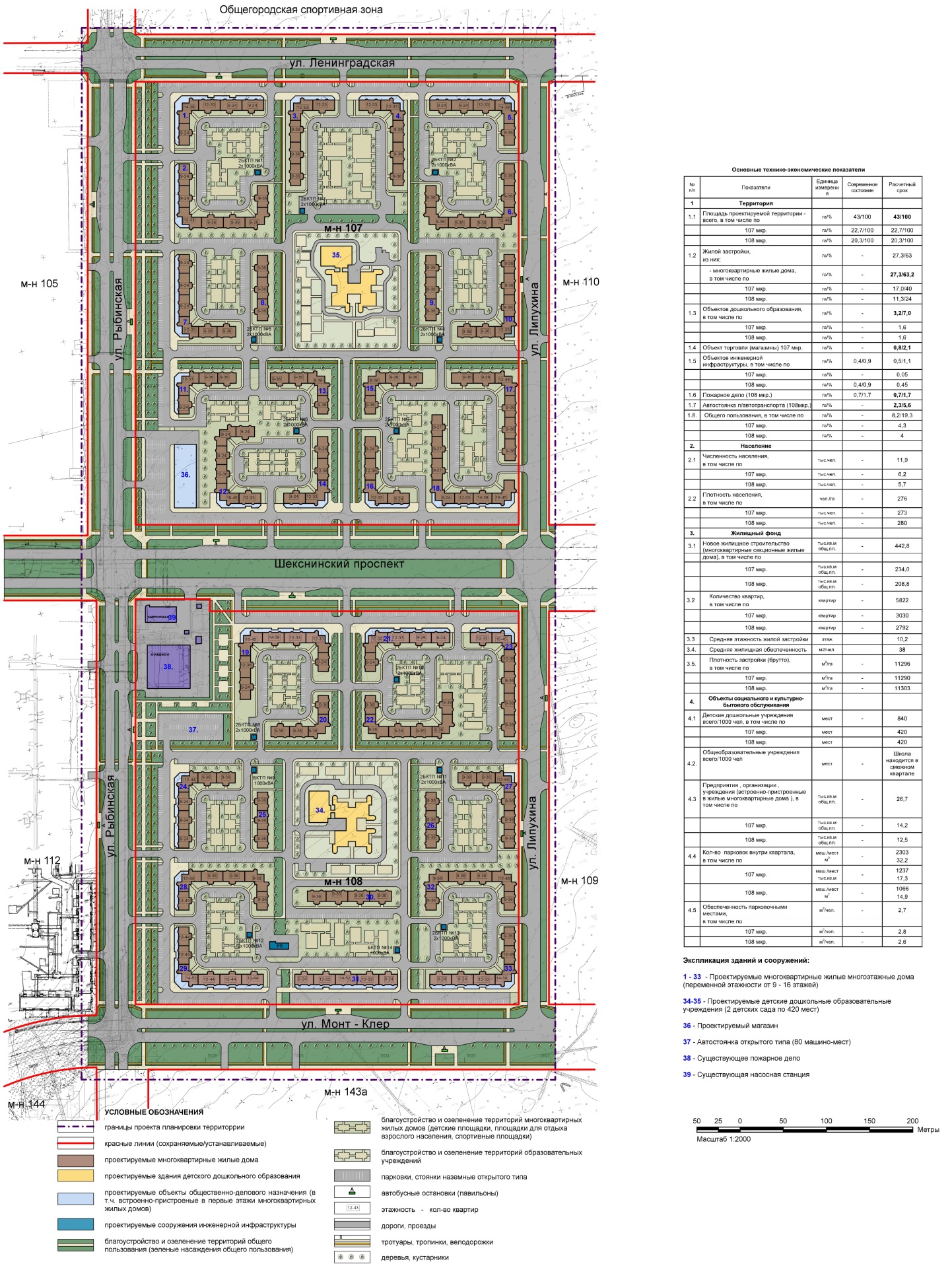 Проект межевания территории в Зашекснинском районе города Череповца в части 107 мкр., 108 мкр.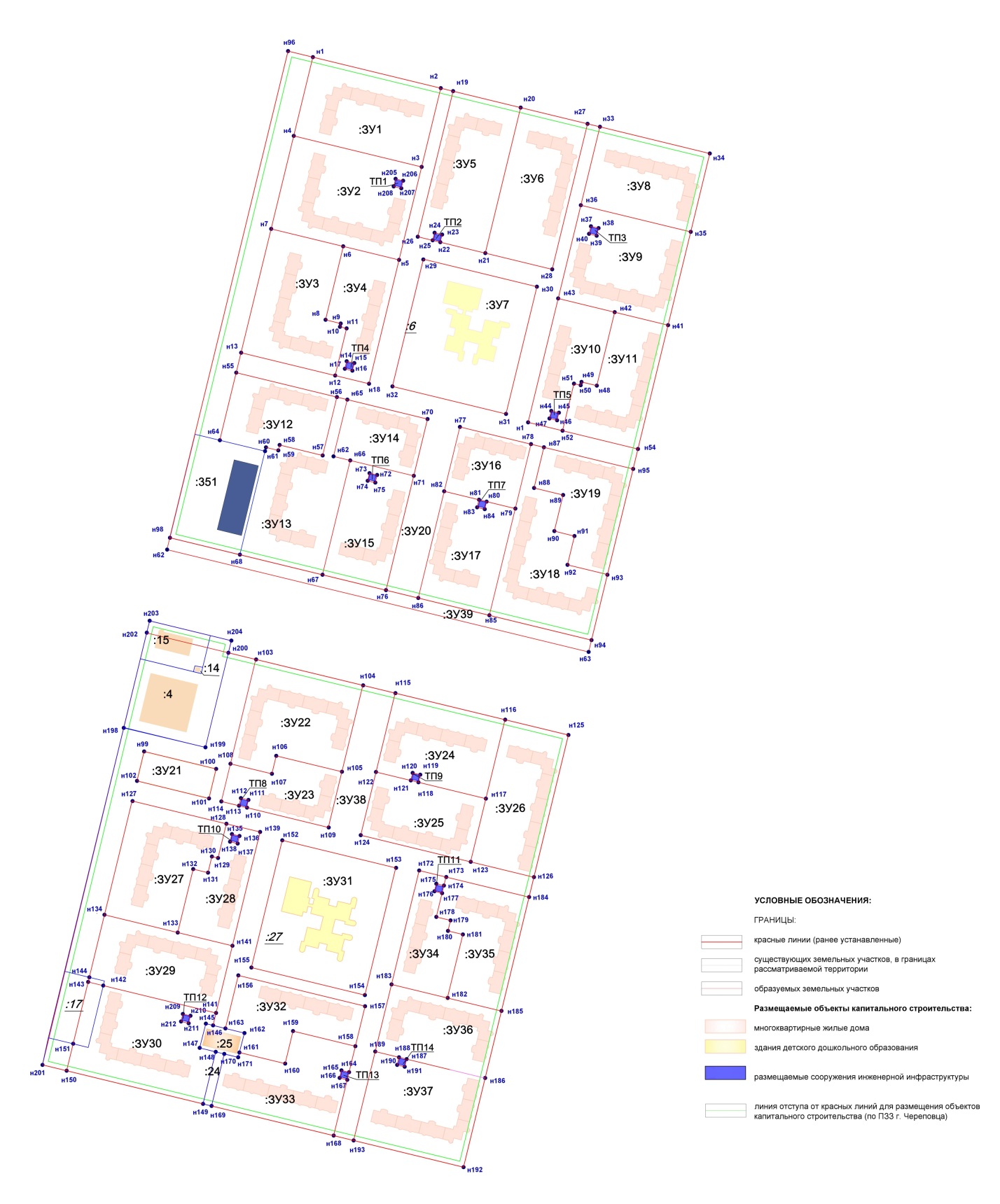 №
п/пПоказателиЕдиница измеренияСовременное состояниеРасчетный срок1Территория1.1Площадь проектируемой территории - всего, в том числе по га/%43/10043/100107 мкр.га/%22,7/10022,7/100108 мкр.га/%20,3/10020,3/1001.2Жилой застройки,из них:га/%-27,3/63,2- многоквартирные жилые дома, в том числе пога/%-27,3/63,2107 мкр.га/%-17,0/40108 мкр.га/%-11,3/241.3Объектов дошкольного образования,в том числе пога/%-3,2/7,0107 мкр.га/%-1,6108 мкр.га/%-1,61.4Объект торговли (107 мкр.)га/%0,8/1,80,8/2,11.5Объектов инженерной инфраструктуры, в том числе пога/%0,4/0,90,5/1,1107 мкр.га-0,05108 мкр.га0,4/1,90,451.6.Пожарное депо (108 микрорайон )га/%0,7/1,70,7/1,71.7Автостоянка открытого типа (108мкр.)га/%-2,3/5,61.8.Общего пользования,в том числе пога/%-8,2/19,3107 мкр.га-4,3108 мкр.га-42.Население2.1Численность населения, в том числе потыс.чел.-11,9107 мкр.тыс.чел.-6,2108 мкр.тыс.чел.-5,72.2Плотность населения, в том числе почел./га-276107 мкр.тыс.чел.-273108 мкр.тыс.чел.-2803.Жилищный фонд3.1Новое жилищное строительство (многоквартирные секционные жилые дома), в том числе потыс.кв.м общ.пл.-442,8107 мкр.тыс.кв.м общ.пл.-234,0108 мкр.тыс.кв.м общ.пл.-208,83.2Количество квартир, в том числе поквартир-5822107 мкр.квартир-3030108 мкр.квартир-27923.3Средняя этажность жилой застройкиэтаж10,23.4.Средняя жилищная обеспеченностьм2/чел.383.5.Плотность застройки (брутто),в том числе пом2/га-11296107 мкр.м2/га-11290108 мкр.м2/га-113034.Объекты социального и культурно-бытового обслуживания4.1Детские дошкольные учреждения всего/1000 чел., в том числе помест-840107 мкр.мест420108 мкр.мест4204.2.Общеобразовательные учреждения всего/1000 челмест-Школа находится в смежном квартале4.3Предприятия, организации, учреждения (встроенно-пристроенные в жилые многоквартирные дома ), в том числе по тыс.кв.м общ.пл.-25,7107 мкр.тыс.кв.м общ.пл.-13,2108 мкр.тыс.кв.м общ.пл.-12,54.4Кол-во парковок внутри квартала, в том числе по маш./местм2-230332,2107 мкр.маш./месттыс.кв.м-123717,3108 мкр.маш./местм2-106614,94.5Обеспеченность парковочными местами,в том числе пом2/чел.-2,7107 мкр.м2/чел.-2,8108 мкр.м2/чел.-2,6№ п/пКадастровыйномерАдресРазрешенное использованиеПлощадь, м2135:21:0503001:6Вологодская область, г. Череповец, 107 мкр. Многоэтажные многоквартирные жилые дома; объекты образования (объекты дошкольного, начального и среднего общего образования); аптеки; административные учреждения и офисы; кредитно-финансовые учреждения; предприятия связи, объекты культуры и искусства; спортивные и физкультурно-оздоровительные учреждения; объекты торговли (кроме рынков); объекты общественного питания, объекты бытового обслуживания; объекты инженерной инфраструктуры; надземные автостоянки закрытого типа; многоуровневые автостоянки; встроенно-пристроенные помещения233 047,00235:21:0503001:351Вологодская область, г. Череповец, 107 мкр.Магазины8020,00335:21:0503001:4Вологодская область, г. Череповец, 108 мкр.Проектирование и строительство пожарного депо7100,00435:21:0503001:14Вологодская область, г. Череповец, 108 мкр.Объекты инженерной инфраструктуры52,00535:21:0503001:15Вологодская область, г. Череповец, ул. Рыбинская, д. 35Объекты инженерной инфраструктуры (здание ПНС № 21)2508,00635:21:0503001:17Вологодская область, г. Череповец, 108 мкр., ул. РыбинскаяРазмещение и эксплуатация автостоянки2943,00735:21:0503001:24Вологодская область, г. Череповец, 108 мкр., ул. МонтклерОбъекты инженернойинфраструктуры495,00835:21:0503001:25Вологодская область, г. Череповец, 108 мкр., ул. МонтклерОбъекты инженернойинфраструктуры1039,00935:21:0503001:27Вологодская область, г. Череповец, 108 мкр.Многоэтажные многоквартирные жилые дома; объекты образования (объекты дошкольного, начального и среднего общего образования); аптеки; административные учреждения и офисы; кредитно-финансовые учреждения; предприятия связи, объекты культуры и искусства; спортивные и физкультурно-оздоровительные учреждения; объекты торговли (кроме рынков); объекты общественного питания, объекты бытового обслуживания; объекты инженерной инфраструктуры; надземные автостоянки закрытого типа; многоуровневые автостоянки; встроенно-пристроенные помещения   188835,00№ п/пКадастровый номер земельного участкаРазрешенное использованиеПлощадь, кв.мКодКадастровый номерВид права№ п/пКадастровый номер земельного участкаРазрешенное использованиеПлощадь, кв.мКодКадастровый номерВид права1:ЗУ1Многоэтажнаяжилая застройка(высотная застройка)111622:ЗУ2Многоэтажнаяжилая застройка(высотная застройка)131113:ЗУ3Многоэтажнаяжилая застройка(высотная застройка)111044:ЗУ4Многоэтажнаяжилая застройка(высотная застройка)63885:ЗУ5Многоэтажнаяжилая застройка(высотная застройка)108256:ЗУ6Многоэтажнаяжилая застройка(высотная застройка)107977:ЗУ7Дошкольное, начальное и среднее общее образование160148:ЗУ8Многоэтажнаяжилая застройка(высотная застройка)95459:ЗУ9Многоэтажнаяжилая застройка(высотная застройка)1129810:ЗУ10Многоэтажнаяжилая застройка(высотная застройка)647411:ЗУ11Многоэтажнаяжилая застройка(высотная застройка)853712:ЗУ12Многоэтажнаяжилая застройка(высотная застройка)704813:ЗУ13Многоэтажнаяжилая застройка(высотная застройка)1095214:ЗУ14Многоэтажнаяжилая застройка(высотная застройка)505215:ЗУ15Многоэтажнаяжилая застройка(высотная застройка)798716:ЗУ16Многоэтажнаяжилая застройка(высотная застройка)507717:ЗУ17Многоэтажнаяжилая застройка(высотная застройка)835018:ЗУ18Многоэтажнаяжилая застройка(высотная застройка)1167319:ЗУ19Многоэтажнаяжилая застройка(высотная застройка)770620:ЗУ20Земельные участки (территории общего пользования)3989721:ЗУ21Автостоянкаоткрытого типа235522:ЗУ22Многоэтажнаяжилая застройка(высотная застройка)1108523:ЗУ23Многоэтажнаяжилая застройка(высотная застройка)571124:ЗУ24Многоэтажнаяжилая застройка(высотная застройка)954825:ЗУ25Многоэтажнаяжилая застройка(высотная застройка)769526:ЗУ26Многоэтажнаяжилая застройка(высотная застройка)999027:ЗУ27Многоэтажнаяжилая застройка(высотная застройка)1031528:ЗУ28Многоэтажнаяжилая застройка(высотная застройка)577429:ЗУ29Многоэтажнаяжилая застройка(высотная застройка)951930:ЗУ30Многоэтажнаяжилая застройка(высотная застройка)1282331:ЗУ31Дошкольное, начальное и среднее общее образование1601332:ЗУ32Многоэтажнаяжилая застройка(высотная застройка)754233:ЗУ33Многоэтажнаяжилая застройка(высотная застройка)979834:ЗУ34Многоэтажнаяжилая застройка(высотная застройка)553735:ЗУ35Многоэтажнаяжилая застройка(высотная застройка)827636:ЗУ36Многоэтажнаяжилая застройка(высотная застройка)817837:ЗУ37Многоэтажнаяжилая застройка(высотная застройка)1077038:ЗУ38Земельные участки (территории) общего пользования 4026539:ЗУ/ТП1Коммунальное обслуживание (для трансформаторных подстанций)6440:ЗУ/ТП2Коммунальное обслуживание (для трансформаторных подстанций)6441:ЗУ/ТП3Коммунальное обслуживание (для трансформаторных подстанций)6442:ЗУ/ТП4Коммунальное обслуживание (для трансформаторных подстанций)6443:ЗУ/ТП5Коммунальное обслуживание (для трансформаторных подстанций)6444:ЗУ/ТП6Коммунальное обслуживание (для трансформаторных подстанций)6445:ЗУ/ТП7Коммунальное обслуживание (для трансформаторных подстанций)6446:ЗУ/ТП8Коммунальное обслуживание (для трансформаторных подстанций)6447:ЗУ/ТП9Коммунальное обслуживание (для трансформаторных подстанций)6448:ЗУ/ТП10Коммунальное обслуживание (для трансформаторных подстанций)6449:ЗУ/ТП11Коммунальное обслуживание (для трансформаторных подстанций)6450:ЗУ/ТП12Коммунальное обслуживание (для трансформаторных подстанций)6451:ЗУ/ТП13Коммунальное обслуживание (для трансформаторных подстанций)6452:ЗУ/ТП14Коммунальное обслуживание (для трансформаторных подстанций)6453:ЗУ39Земельные участки (территории) общего пользования5534